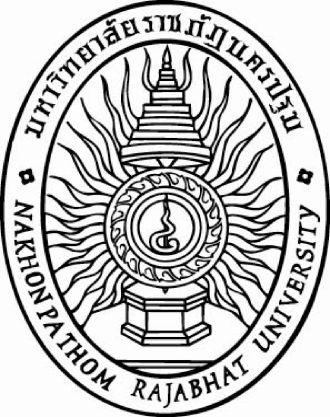 ชื่อโครงงานภาษาไทยชื่อโครงงานภาษาอังกฤษชื่อ-นามสกุลผู้พัฒนารหัสประจำตัว....หมู่เรียน.....โครงงานนี้เป็นส่วนหนึ่งของการศึกษารายวิชา 7204902โครงงานด้านเทคโนโลยีสารสนเทศสาขาวิชาเทคโนโลยีสารสนเทศ คณะวิทยาศาสตร์และเทคโนโลยี มหาวิทยาลัยราชภัฏนครปฐม ภาคเรียนที่ 1 ปีการศึกษา 2562บทที่  1บทนำ1.1 ความเป็นมาและความสำคัญของปัญหา	เน้นการเขียนถึงภูมิหลังที่เกี่ยวกับเรื่องที่ค้นคว้าวิจัย ความจำเป็นหรือสาเหตุที่ต้องศึกษา การนำไปสู่ความก้าวหน้าวิชาการแขนงนั้น ตลอดจนประโยชน์ที่เกิดจากการศึกษาเรื่องนั้น และหน่วยงานที่นักศึกษาได้นำมาเป็นกรณีศึกษา1.2 แนวคิดในการแก้ไขปัญหา	เน้นการเขียนถึงการนำเทคโนโลยีคอมพิวเตอร์/เทคโนโลยีสารสนเทศ/การใช้งานอินเทอร์เน็ต/ระบบเครือข่ายมาใช้ในการแก้ไขปัญหาที่เกิดขึ้นได้อย่างไร	จากปัญหาที่กล่าวมาข้างต้น ผู้จัดทำโครงงานนำเทคโนโลยีสารสนเทศเข้ามาใช้ในการจัดเก็บเอกสาร เพื่อแก้ปัญหาของเอกสารที่สูญหาย ชำรุด และเสื่อมสภาพไปตามเวลา1.3 วัตถุประสงค์ของระบบ	เป็นการเขียนถึงจุดมุ่งหมายที่ต้องการค้นคว้าหาข้อเท็จจริงของผู้ศึกษาค้นคว้า ดังนั้นหัวข้อนี้จะกล่าวถึงปัญหาที่ต้องการทราบคำตอบ เรียงลำดับความสำคัญก่อนหลัง การเขียนการใช้ประโยคที่สมบูรณ์ ใช้ถ้อยคำที่แสดงอาการ หรือระบุพฤติกรรมที่สามารถสังเกตได้ ระบุตัวแปร ข้อมูลที่ต้องการศึกษา	1.3.1	เพื่อพัฒนาระบบ...	1.3.21.4 ขอบเขตการศึกษา	เน้นขอบเขตจำกัดในการศึกษาให้แน่ชัดว่าจะศึกษาพิจารณาในขอบเขตใด คุณสมบัติของสิ่งที่ศึกษา สิ่งที่จะทำการออกแบบ ขอบเขตในการพัฒนาระบบ เครื่องมือที่ใช้ทางด้าน Hardware และ Software และข้อมูลที่ใช้ โดยกำหนดขอบเขตให้ชัดเจน โดยเขียนแยกเป็นหัวข้อ ๆ 	1.4.1	ขอบเขตของระบบ			1.4.1.1	ผู้ดูแลระบบ			1.4.1.2	ผู้ใช้งานระบบ						1)  						2)	1.4.2	ฮาร์ดแวร์ที่ใช้ในการพัฒนา			1.4.2.1				1.4.2.2	1.4.3	ซอฟต์แวร์ที่ใช้ในการพัฒนา			1.4.3.1	ระบบปฏิบัติการ Microsoft Windows 7			1.4.3.2	Microsoft Visual Basic 20101.5 ระยะเวลาดำเนินงาน	เป็นการกล่าวถึงขั้นตอนการทำงาน แต่ละขั้นตอนที่เริ่มต้นศึกษาจนกระทั่งสิ้นสุดการศึกษา โดยกำหนดระยะเวลาทุกขั้นตอน และให้นำขั้นตอนดังกล่าวไปเป็นหัวข้อในบทที่ 3 ด้วย	ระยะเวลาในการดำเนินการพัฒนาระบบ/เว็บไซต์... มีดังตารางที่ 1.1ตารางที่ 1.1 ระยะเวลาดำเนินงาน1.6 ประโยชน์ที่ได้คาดว่าจะได้รับ	เป็นการกล่าวถึงผลที่ได้จากการศึกษา โดยดูสิ่งที่ได้นั้นนำไปใช้ประโยชน์ได้อย่างไร ทั้งในการสร้างความรู้ใหม่ และการนำไปใช้ในการแก้ไขและป้องกันปัญหาในสังคม การเขียนให้เขียนประโยชน์ที่ได้จะได้รับเป็นข้อ ๆ	1.6.1		1.6.2	ขั้นตอนวิธีการดำเนินงานระยะเวลาดำเนินการ (สัปดาห์)ระยะเวลาดำเนินการ (สัปดาห์)ระยะเวลาดำเนินการ (สัปดาห์)ระยะเวลาดำเนินการ (สัปดาห์)ระยะเวลาดำเนินการ (สัปดาห์)ระยะเวลาดำเนินการ (สัปดาห์)ระยะเวลาดำเนินการ (สัปดาห์)ระยะเวลาดำเนินการ (สัปดาห์)ระยะเวลาดำเนินการ (สัปดาห์)ระยะเวลาดำเนินการ (สัปดาห์)ระยะเวลาดำเนินการ (สัปดาห์)ระยะเวลาดำเนินการ (สัปดาห์)ระยะเวลาดำเนินการ (สัปดาห์)ระยะเวลาดำเนินการ (สัปดาห์)ระยะเวลาดำเนินการ (สัปดาห์)ระยะเวลาดำเนินการ (สัปดาห์)ขั้นตอนวิธีการดำเนินงาน123456789101112131415161. 2.3.4.5.6.7.